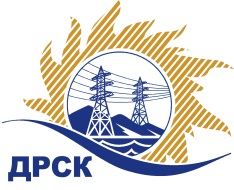 Акционерное Общество«Дальневосточная распределительная сетевая  компания»Протокол заседания Закупочной комиссии по вскрытию поступивших конвертовг. БлаговещенскСпособ и предмет закупки: открытый запрос предложений  на право заключения Договора на выполнение работ «Мероприятия по строительству и реконструкции для технологического присоединения потребителей (в том числе ПИР) для нужд филиала "ХЭС"», закупка 218 р. 2.1.1 ГКПЗ 2017.ПРИСУТСТВОВАЛИ:  члены  постоянно действующей Закупочной комиссии 2 уровня АО «ДРСК» Информация о результатах вскрытия конвертов:В адрес Организатора закупки поступило 5 (пять) Заявок на участие в закупке, конверты с которыми были размещены в электронном виде на Торговой площадке Системы www.b2b-energo.ruВскрытие конвертов было осуществлено в электронном сейфе Организатора закупки на Торговой площадке Системы www.b2b-energo.ru. автоматически.Дата и время начала процедуры вскрытия конвертов с заявками участников: 10:00 (время местное) 13.01.2017 г. (было продлено на 1 ч., 31 мин., 41 cек.).Место проведения процедуры вскрытия конвертов с заявками участников: Торговая площадка Системы www.b2b-energo.ruВ конвертах обнаружены заявки следующих участников:Ответственный секретарь Закупочной комиссии 2 уровня АО «ДРСК»	М.Г. ЕлисееваИсп. Т.В. Коротаева(4162) 397-205№ 204/УКС-В«13» января 2017№п/пНаименование Участника закупки и его адресЦена заявки на участие в закупке1ООО "ЭТК Энерготранс" (680054, г. Хабаровск, ул. Трехгорная 8)Заявка, подана 12.01.2017 в 05:01
Планируемый объем работ на весь срок действия договора 18 500 000,00 руб. без НДССуммарная стоимость единичных расценок предлагаемых работ  2 152 320,00 руб. с учетом  НДС 1 824 000,00 руб. без учета НДС2ООО "Амур-ЭП" (680032, Хабаровский край, г. Хабаровск, пр-кт 60 лет Октября, 128 А)Заявка, подана 12.01.2017 в 04:57
Планируемый объем работ на весь срок действия договора 18 500 000,00 руб. без НДССуммарная стоимость единичных расценок предлагаемых работ 2 153 500,00 руб. с учетом НДС 1 825 000,00 руб. без учета НДС3ООО "Актис Капитал" (680007, Хабаровский край, г. Хабаровск, ул. Волочаевская, д. 8, литер Щ, оф. 11)Заявка, подана 12.01.2017 в 04:38
Планируемый объем работ на весь срок действия договора 18 500 000,00 руб. без НДССуммарная стоимость единичных расценок предлагаемых работ 2 158 220,00 руб. с учетом НДС 1 829 000,00 руб. без учета НДС4ООО "ДальЭнергоТехСтрой" (680007, Россия, Хабаровский край, г. Хабаровск, пер. Трубный, д. 14, корп. 2, оф. 33)Заявка, подана 12.01.2017 в 03:49
Планируемый объем работ на весь срок действия договора 18 500 000,00 руб. без НДССуммарная стоимость единичных расценок предлагаемых работ 2 253 800,00 руб. с учетом НДС 1 910 000,00 руб. без учета НДС5ООО "ДТЭН" (680000, Россия, Хабаровский край, г. Хабаровск, ул. Ким-Ю-Чена, д. 4, оф. 43)Заявка, подана 12.01.2017 в 03:41
Планируемый объем работ на весь срок действия договора 18 500 000,00 руб. без НДССуммарная стоимость единичных расценок предлагаемых работ 2 277 400,00 руб. с учетом  НДС 1 930 000,00 руб. без учета НДС